2021春学期健雄社会教育学院成人学历教育福建师范大学招生简章知明行笃  立诚致广特色专业：法    学                                      推荐指数 ★★★★★心 理 学                                    推荐指数 ★★★★★小学教育                                   推荐指数 ★★★★★学前教育                                     推荐指数 ★★★★★化    学                                      推荐指数 ★★★★★学校简介：福建师范大学坐落于素有“海滨邹鲁”之誉的历史文化名城福州，是一所历史悠久、声誉斐然的百年省属高等学府，我国建校最早的师范大学之一。2014年被确定为福建省重点建设的高水平大学。2018年被确定为福建省“双一流”建设高校。学校实施人才强校战略，已形成一支素质优良、结构合理、爱岗敬业的师资队伍。福建师范大学是福建省人民政府与教育部共建高校，具有百年办学历史的省属重点大学，现已形成了文、史、 哲、理、工、教、经、法、管等多学科协调发展的办学格局和学士—硕士—博士完整的高质量人才培养体系，整体实力已进入全国高师院校的先进行列，2001年1月经教育部批准为开展现代远程教育的试点高校之一。　。学校设有65个本科专业，其中国家级特招生专业：报名对象：苏州健雄职业技术学院社会教育学院以在职、从业人员的学历教育提升为主。报读“专升本”层次，须具备国民教育系列专科或专科以上毕业证书，报读时年龄须满20周岁。咨询电话：             招生办公室电话：0512-53940839报名地址：太仓市科教新城健雄路20号健雄社会教育学院太仓市上海东路86号世纪财富大厦15楼1507室毕业证书样本：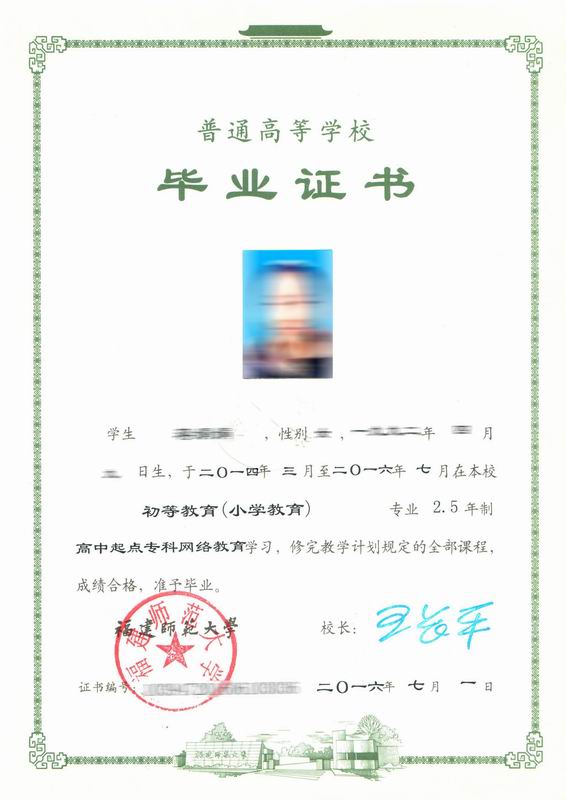 学位证书样本：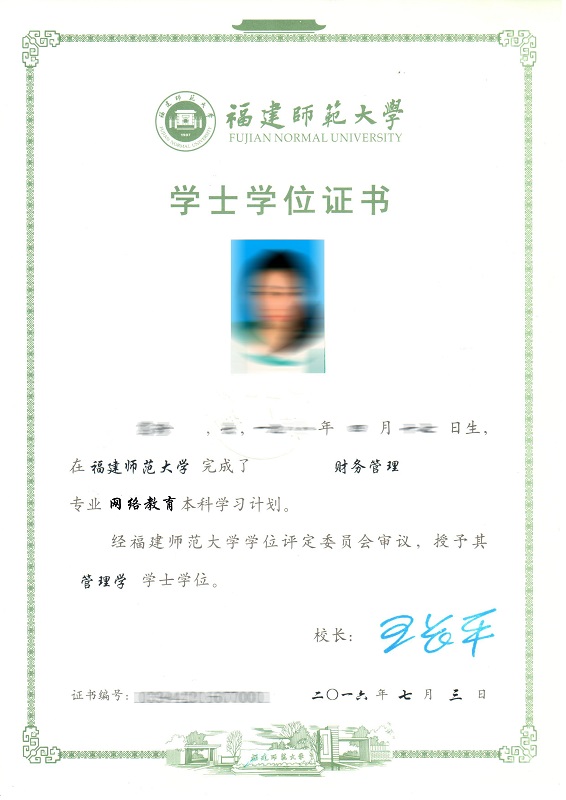 类别层次专业入学测试科目学分学习年限学位类型师范类专升本汉语言文学大学语文形势与政策
教育学 & 心理学832.5-5年文学学位师范类专升本小学教育大学语文形势与政策
教育学 & 心理学832.5-5年教育学学位师范类专升本学前教育大学语文形势与政策
教育学 & 心理学832.5-5年教育学学位师范类专升本英语大学语文形势与政策
教育学 & 心理学832.5-5年文学学位师范类专升本美术学大学语文形势与政策
教育学 & 心理学832.5-5年艺术学学位师范类专升本体育教育大学语文形势与政策
教育学 & 心理学832.5-5年教育学学位师范类专升本化学高等数学形势与政策
教育学 & 心理学832.5-5年理学学位非师范类专升本心理学大学语文大学英语形势与政策832.5-5年理学学位非师范类专升本法学大学语文大学英语形势与政策832.5-5年法学学位非师范类专升本行政管理大学语文大学英语形势与政策832.5-5年管理学学位非师范类专升本公共事业管理大学语文大学英语形势与政策832.5-5年管理学学位非师范类专升本工商管理大学语文大学英语形势与政策832.5-5年管理学学位非师范类专升本计算机科学与技术高等数学大学英语形势与政策832.5-5年工学学位非师范类专升本金融学高等数学大学英语形势与政策832.5-5年经济学学学位非师范类专升本经济学高等数学大学英语形势与政策832.5-5年经济学学位非师范类专升本财务管理高等数学大学英语形势与政策832.5-5年管理学学位非师范类专升本电子信息工程高等数学大学英语形势与政策832.5-5年工学学位